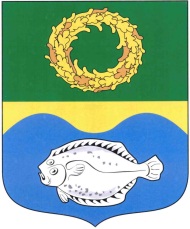 РОССИЙСКАЯ ФЕДЕРАЦИЯКАЛИНИНГРАДСКАЯ ОБЛАСТЬОКРУЖНОЙ СОВЕТ ДЕПУТАТОВМУНИЦИПАЛЬНОГО ОБРАЗОВАНИЯ«ЗЕЛЕНОГРАДСКИЙ ГОРОДСКОЙ ОКРУГ»(первого созыва)Р Е Ш Е Н И Е       от 31 августа 2016 года                                                 № 88        г. Зеленоградск О присвоении звания «Почетный гражданинмуниципального образования «Зеленоградский городской округ»	В соответствии с решением окружного Совета депутатов МО «Зеленоградский городской округ» от 16 декабря 2015 года № 325 «Об утверждении «Положения «О присвоении звания «Почетный  гражданин  муниципального  образования «Зеленоградский  городской округ», на основании протокола заседания Комиссии по рассмотрению материалов и предложений о присвоении звания «Почетный гражданин МО «Зеленоградский городской округ» от  27 июля 2016 года, окружной Совет депутатов МО «Зеленоградский городской округ» Р Е Ш И Л:1. Присвоить высшее почетное звание «Почетный гражданин муниципального образования «Зеленоградский городской округ»  Килинскене Раисе Михайловне за длительную профессиональную, общественную и хозяйственную деятельность.  2. Опубликовать решение в газете «Волна» и разместить на официальном сайте муниципального образования «Зеленоградский городской округ». 3. Решение вступает в силу со дня официального опубликования.     Глава муниципального образования    «Зеленоградский городской округ»		  	С.В. Кулаков